Editable Registration Form on Page 2Editable Registration Form on Page 2Editable Registration Form on Page 2Editable Registration Form on Page 2Editable Registration Form on Page 2Conveyancing SeminarConveyancing SeminarRegistrars’ Conference Resolutions 2013Registrars’ Conference Resolutions 2013Registrars’ Conference Resolutions 2013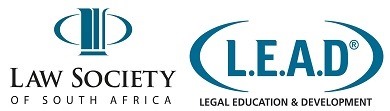 About the seminarResolutions taken at the Conference of Registrars have a vast impact on the day-to-day practice of conveyancing and notarial practices.  The seminar will focus on the 2013 Resolutions (effective 2 January 2014), providing a full discussion on how each resolution will affect the day-to-day drafting of deeds and documents lodged at a deeds registry.About the seminarResolutions taken at the Conference of Registrars have a vast impact on the day-to-day practice of conveyancing and notarial practices.  The seminar will focus on the 2013 Resolutions (effective 2 January 2014), providing a full discussion on how each resolution will affect the day-to-day drafting of deeds and documents lodged at a deeds registry.About the seminarResolutions taken at the Conference of Registrars have a vast impact on the day-to-day practice of conveyancing and notarial practices.  The seminar will focus on the 2013 Resolutions (effective 2 January 2014), providing a full discussion on how each resolution will affect the day-to-day drafting of deeds and documents lodged at a deeds registry.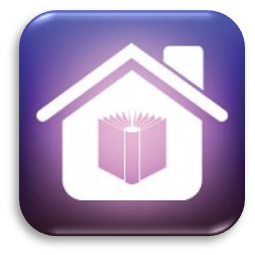 Who should attend?This seminar is a must for all conveyancers. Your conveyancing secretary, paralegal and candidate attorney assisting you in the day-to-day practice will also benefit from attending this update.Practitioners who do not familiarise themselves fully with the changes risk the possible rejection of deeds and documents resulting in dire consequences for practitioners and their clients.PresenterAllen West is the Chief of Deeds Training and acclaimed author of The Practitioner’s Guide to Conveyancing & Notarial Practice. He has published extensively in De Rebus and is currently the Editor of the South African Deeds Journal. Allen lectures at the Justice College and several universitiesCentres and dates (Time: 11:00-15:00)Pretoria:	20 January 2014Johannesburg:	21 January 2014Durban:	22 January 2014Bloemfontein:	23 January 2014Cape Town:	24 January 2014Port Elizabeth:	27 January 2014East London:	28 January 2014Nelspruit:	03 February 2014Rustenburg:	04 February 2014LEAD makes use of reputable venues. The venue will be confirmed with registration confirmation.Centres and dates (Time: 11:00-15:00)Pretoria:	20 January 2014Johannesburg:	21 January 2014Durban:	22 January 2014Bloemfontein:	23 January 2014Cape Town:	24 January 2014Port Elizabeth:	27 January 2014East London:	28 January 2014Nelspruit:	03 February 2014Rustenburg:	04 February 2014LEAD makes use of reputable venues. The venue will be confirmed with registration confirmation.Centres and dates (Time: 11:00-15:00)Pretoria:	20 January 2014Johannesburg:	21 January 2014Durban:	22 January 2014Bloemfontein:	23 January 2014Cape Town:	24 January 2014Port Elizabeth:	27 January 2014East London:	28 January 2014Nelspruit:	03 February 2014Rustenburg:	04 February 2014LEAD makes use of reputable venues. The venue will be confirmed with registration confirmation.What you need to know to lodge deeds and documents in 2014Who should attend?This seminar is a must for all conveyancers. Your conveyancing secretary, paralegal and candidate attorney assisting you in the day-to-day practice will also benefit from attending this update.Practitioners who do not familiarise themselves fully with the changes risk the possible rejection of deeds and documents resulting in dire consequences for practitioners and their clients.PresenterAllen West is the Chief of Deeds Training and acclaimed author of The Practitioner’s Guide to Conveyancing & Notarial Practice. He has published extensively in De Rebus and is currently the Editor of the South African Deeds Journal. Allen lectures at the Justice College and several universitiesHow do I register?Please type your details on the form on page 2 after you have saved it on your computer. Email the completed form, your payment details or proof of payment to annelie@lssalead.org.za. Payment can be made by direct deposit, cheque or credit card. No registration will be confirmed if the payment details  have not been included. Please wait for confirmation of your attendance before you make flight and accommodation bookings.Cancellation of workshopAny person who has registered for a seminar and fails to cancel (in writing) at least 48 hours prior to the seminar, shall be held liable for the payment. All refunds must be claimed in writing not more than 15 business days after cancellation. LEAD reserves the right to cancel a learning activity should the number of delegates not justify the costs involved. Registered delegates will be given reasonable notice of cancellation.How do I register?Please type your details on the form on page 2 after you have saved it on your computer. Email the completed form, your payment details or proof of payment to annelie@lssalead.org.za. Payment can be made by direct deposit, cheque or credit card. No registration will be confirmed if the payment details  have not been included. Please wait for confirmation of your attendance before you make flight and accommodation bookings.Cancellation of workshopAny person who has registered for a seminar and fails to cancel (in writing) at least 48 hours prior to the seminar, shall be held liable for the payment. All refunds must be claimed in writing not more than 15 business days after cancellation. LEAD reserves the right to cancel a learning activity should the number of delegates not justify the costs involved. Registered delegates will be given reasonable notice of cancellation.How do I register?Please type your details on the form on page 2 after you have saved it on your computer. Email the completed form, your payment details or proof of payment to annelie@lssalead.org.za. Payment can be made by direct deposit, cheque or credit card. No registration will be confirmed if the payment details  have not been included. Please wait for confirmation of your attendance before you make flight and accommodation bookings.Cancellation of workshopAny person who has registered for a seminar and fails to cancel (in writing) at least 48 hours prior to the seminar, shall be held liable for the payment. All refunds must be claimed in writing not more than 15 business days after cancellation. LEAD reserves the right to cancel a learning activity should the number of delegates not justify the costs involved. Registered delegates will be given reasonable notice of cancellation.What you need to know to lodge deeds and documents in 2014Registration fees (vat inclusive):Practising attorneys: R 820 per personCandidate attorneys / support staff: R 700 per personPractising attorneys from firms located further than 150 km from the closest venue: R 480 per personNon-practising attorneys / Others: R 1 640 per person5% discount is offered for 5 or more delegates from the same firm/organisation.The registration fee includes full seminar material and refreshments.A certificate will be issued on full attendance of the seminar.Registrations close 48 hours prior to the seminar. No further registrations will be accepted thereafter.Limited seats are available at all centres and registrations are confirmed on a first-come, first-served basis.How do I register?Please type your details on the form on page 2 after you have saved it on your computer. Email the completed form, your payment details or proof of payment to annelie@lssalead.org.za. Payment can be made by direct deposit, cheque or credit card. No registration will be confirmed if the payment details  have not been included. Please wait for confirmation of your attendance before you make flight and accommodation bookings.Cancellation of workshopAny person who has registered for a seminar and fails to cancel (in writing) at least 48 hours prior to the seminar, shall be held liable for the payment. All refunds must be claimed in writing not more than 15 business days after cancellation. LEAD reserves the right to cancel a learning activity should the number of delegates not justify the costs involved. Registered delegates will be given reasonable notice of cancellation.How do I register?Please type your details on the form on page 2 after you have saved it on your computer. Email the completed form, your payment details or proof of payment to annelie@lssalead.org.za. Payment can be made by direct deposit, cheque or credit card. No registration will be confirmed if the payment details  have not been included. Please wait for confirmation of your attendance before you make flight and accommodation bookings.Cancellation of workshopAny person who has registered for a seminar and fails to cancel (in writing) at least 48 hours prior to the seminar, shall be held liable for the payment. All refunds must be claimed in writing not more than 15 business days after cancellation. LEAD reserves the right to cancel a learning activity should the number of delegates not justify the costs involved. Registered delegates will be given reasonable notice of cancellation.How do I register?Please type your details on the form on page 2 after you have saved it on your computer. Email the completed form, your payment details or proof of payment to annelie@lssalead.org.za. Payment can be made by direct deposit, cheque or credit card. No registration will be confirmed if the payment details  have not been included. Please wait for confirmation of your attendance before you make flight and accommodation bookings.Cancellation of workshopAny person who has registered for a seminar and fails to cancel (in writing) at least 48 hours prior to the seminar, shall be held liable for the payment. All refunds must be claimed in writing not more than 15 business days after cancellation. LEAD reserves the right to cancel a learning activity should the number of delegates not justify the costs involved. Registered delegates will be given reasonable notice of cancellation.What you need to know to lodge deeds and documents in 2014Seminar/Workshop: If you have questions on the seminar/workshop itself, please e-mail seminars@LSSALEAD.org.za. Seminar contact numbers: +27 (012 441-4613 / 4644 / 4608Seminar/Workshop: If you have questions on the seminar/workshop itself, please e-mail seminars@LSSALEAD.org.za. Seminar contact numbers: +27 (012 441-4613 / 4644 / 4608Seminar/Workshop: If you have questions on the seminar/workshop itself, please e-mail seminars@LSSALEAD.org.za. Seminar contact numbers: +27 (012 441-4613 / 4644 / 4608Seminar/Workshop: If you have questions on the seminar/workshop itself, please e-mail seminars@LSSALEAD.org.za. Seminar contact numbers: +27 (012 441-4613 / 4644 / 4608Seminar/Workshop: If you have questions on the seminar/workshop itself, please e-mail seminars@LSSALEAD.org.za. Seminar contact numbers: +27 (012 441-4613 / 4644 / 4608Registrations: If you have questions on how to register or your registration, please e-mail Annelie Dagnin on annelie@LSSALEAD.org.za or phone her on +27 (0)12 441 4669 (direct)Registrations: If you have questions on how to register or your registration, please e-mail Annelie Dagnin on annelie@LSSALEAD.org.za or phone her on +27 (0)12 441 4669 (direct)Registrations: If you have questions on how to register or your registration, please e-mail Annelie Dagnin on annelie@LSSALEAD.org.za or phone her on +27 (0)12 441 4669 (direct)Registrations: If you have questions on how to register or your registration, please e-mail Annelie Dagnin on annelie@LSSALEAD.org.za or phone her on +27 (0)12 441 4669 (direct)Registrations: If you have questions on how to register or your registration, please e-mail Annelie Dagnin on annelie@LSSALEAD.org.za or phone her on +27 (0)12 441 4669 (direct)LEAD Switchboard: Tel +27 (0)12 441 4600 │ Website: www.LSSALEAD.org.zaLEAD Switchboard: Tel +27 (0)12 441 4600 │ Website: www.LSSALEAD.org.zaLEAD Switchboard: Tel +27 (0)12 441 4600 │ Website: www.LSSALEAD.org.zaLEAD Switchboard: Tel +27 (0)12 441 4600 │ Website: www.LSSALEAD.org.zaLEAD Switchboard: Tel +27 (0)12 441 4600 │ Website: www.LSSALEAD.org.za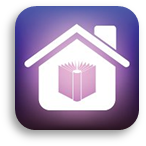 REGISTRATION FORM: CONVEYANCING: NEW DEVELOPMENTS 2014Forward your completed registration to “LEAD Registrations”By e-mail: annelie@LSSA.org.zaor by fax: +27 (0) 86 676 4453Please complete a separate form for each delegate.Forward your completed registration to “LEAD Registrations”By e-mail: annelie@LSSA.org.zaor by fax: +27 (0) 86 676 4453Please complete a separate form for each delegate.Forward your completed registration to “LEAD Registrations”By e-mail: annelie@LSSA.org.zaor by fax: +27 (0) 86 676 4453Please complete a separate form for each delegate.Forward your completed registration to “LEAD Registrations”By e-mail: annelie@LSSA.org.zaor by fax: +27 (0) 86 676 4453Please complete a separate form for each delegate.Forward your completed registration to “LEAD Registrations”By e-mail: annelie@LSSA.org.zaor by fax: +27 (0) 86 676 4453Please complete a separate form for each delegate.Forward your completed registration to “LEAD Registrations”By e-mail: annelie@LSSA.org.zaor by fax: +27 (0) 86 676 4453Please complete a separate form for each delegate.Forward your completed registration to “LEAD Registrations”By e-mail: annelie@LSSA.org.zaor by fax: +27 (0) 86 676 4453Please complete a separate form for each delegate.INSTRUCTIONS ON HOW TO COMPLETE THE FORMSave the form on your computer and then .type your details directly onto the form to replace      . Where a block  appears, please select the correct block to look like this .Save and email the form to annelie@LSSALEAD.org.za together with proof of payment.Credit card payments: Print out the form and sign where indicated. Scan and email; or fax to the above details.INSTRUCTIONS ON HOW TO COMPLETE THE FORMSave the form on your computer and then .type your details directly onto the form to replace      . Where a block  appears, please select the correct block to look like this .Save and email the form to annelie@LSSALEAD.org.za together with proof of payment.Credit card payments: Print out the form and sign where indicated. Scan and email; or fax to the above details.INSTRUCTIONS ON HOW TO COMPLETE THE FORMSave the form on your computer and then .type your details directly onto the form to replace      . Where a block  appears, please select the correct block to look like this .Save and email the form to annelie@LSSALEAD.org.za together with proof of payment.Credit card payments: Print out the form and sign where indicated. Scan and email; or fax to the above details.INSTRUCTIONS ON HOW TO COMPLETE THE FORMSave the form on your computer and then .type your details directly onto the form to replace      . Where a block  appears, please select the correct block to look like this .Save and email the form to annelie@LSSALEAD.org.za together with proof of payment.Credit card payments: Print out the form and sign where indicated. Scan and email; or fax to the above details.INSTRUCTIONS ON HOW TO COMPLETE THE FORMSave the form on your computer and then .type your details directly onto the form to replace      . Where a block  appears, please select the correct block to look like this .Save and email the form to annelie@LSSALEAD.org.za together with proof of payment.Credit card payments: Print out the form and sign where indicated. Scan and email; or fax to the above details.INSTRUCTIONS ON HOW TO COMPLETE THE FORMSave the form on your computer and then .type your details directly onto the form to replace      . Where a block  appears, please select the correct block to look like this .Save and email the form to annelie@LSSALEAD.org.za together with proof of payment.Credit card payments: Print out the form and sign where indicated. Scan and email; or fax to the above details.INSTRUCTIONS ON HOW TO COMPLETE THE FORMSave the form on your computer and then .type your details directly onto the form to replace      . Where a block  appears, please select the correct block to look like this .Save and email the form to annelie@LSSALEAD.org.za together with proof of payment.Credit card payments: Print out the form and sign where indicated. Scan and email; or fax to the above details.INSTRUCTIONS ON HOW TO COMPLETE THE FORMSave the form on your computer and then .type your details directly onto the form to replace      . Where a block  appears, please select the correct block to look like this .Save and email the form to annelie@LSSALEAD.org.za together with proof of payment.Credit card payments: Print out the form and sign where indicated. Scan and email; or fax to the above details.INSTRUCTIONS ON HOW TO COMPLETE THE FORMSave the form on your computer and then .type your details directly onto the form to replace      . Where a block  appears, please select the correct block to look like this .Save and email the form to annelie@LSSALEAD.org.za together with proof of payment.Credit card payments: Print out the form and sign where indicated. Scan and email; or fax to the above details.Date and Town/City of AttendanceDate and Town/City of AttendanceDate and Town/City of AttendanceDate and Town/City of AttendanceDate and Town/City of AttendanceDate and Town/City of AttendanceDate and Town/City of AttendanceDate and Town/City of AttendanceDate and Town/City of Attendance Pretoria 20 January 2014	 Johannesburg 21 January 2014 	 Durban 22 January 2014 Bloemfontein 23 January 2014	 Cape Town 24 January 2014 	 Port Elizabeth 27 January 2014 East London 28 January 2014	 Nelspruit 3 February 2014		 Rustenburg 4 February 2014The venue for this seminar/workshop will be confirmed by LEAD with registration confirmation.  Pretoria 20 January 2014	 Johannesburg 21 January 2014 	 Durban 22 January 2014 Bloemfontein 23 January 2014	 Cape Town 24 January 2014 	 Port Elizabeth 27 January 2014 East London 28 January 2014	 Nelspruit 3 February 2014		 Rustenburg 4 February 2014The venue for this seminar/workshop will be confirmed by LEAD with registration confirmation.  Pretoria 20 January 2014	 Johannesburg 21 January 2014 	 Durban 22 January 2014 Bloemfontein 23 January 2014	 Cape Town 24 January 2014 	 Port Elizabeth 27 January 2014 East London 28 January 2014	 Nelspruit 3 February 2014		 Rustenburg 4 February 2014The venue for this seminar/workshop will be confirmed by LEAD with registration confirmation.  Pretoria 20 January 2014	 Johannesburg 21 January 2014 	 Durban 22 January 2014 Bloemfontein 23 January 2014	 Cape Town 24 January 2014 	 Port Elizabeth 27 January 2014 East London 28 January 2014	 Nelspruit 3 February 2014		 Rustenburg 4 February 2014The venue for this seminar/workshop will be confirmed by LEAD with registration confirmation.  Pretoria 20 January 2014	 Johannesburg 21 January 2014 	 Durban 22 January 2014 Bloemfontein 23 January 2014	 Cape Town 24 January 2014 	 Port Elizabeth 27 January 2014 East London 28 January 2014	 Nelspruit 3 February 2014		 Rustenburg 4 February 2014The venue for this seminar/workshop will be confirmed by LEAD with registration confirmation.  Pretoria 20 January 2014	 Johannesburg 21 January 2014 	 Durban 22 January 2014 Bloemfontein 23 January 2014	 Cape Town 24 January 2014 	 Port Elizabeth 27 January 2014 East London 28 January 2014	 Nelspruit 3 February 2014		 Rustenburg 4 February 2014The venue for this seminar/workshop will be confirmed by LEAD with registration confirmation.  Pretoria 20 January 2014	 Johannesburg 21 January 2014 	 Durban 22 January 2014 Bloemfontein 23 January 2014	 Cape Town 24 January 2014 	 Port Elizabeth 27 January 2014 East London 28 January 2014	 Nelspruit 3 February 2014		 Rustenburg 4 February 2014The venue for this seminar/workshop will be confirmed by LEAD with registration confirmation.  Pretoria 20 January 2014	 Johannesburg 21 January 2014 	 Durban 22 January 2014 Bloemfontein 23 January 2014	 Cape Town 24 January 2014 	 Port Elizabeth 27 January 2014 East London 28 January 2014	 Nelspruit 3 February 2014		 Rustenburg 4 February 2014The venue for this seminar/workshop will be confirmed by LEAD with registration confirmation.  Pretoria 20 January 2014	 Johannesburg 21 January 2014 	 Durban 22 January 2014 Bloemfontein 23 January 2014	 Cape Town 24 January 2014 	 Port Elizabeth 27 January 2014 East London 28 January 2014	 Nelspruit 3 February 2014		 Rustenburg 4 February 2014The venue for this seminar/workshop will be confirmed by LEAD with registration confirmation. Type of DelegateType of DelegateType of DelegateType of DelegateType of DelegateType of DelegateType of DelegateType of DelegateType of Delegate Practising attorneys: R 820 per person		 Candidate attorneys/support staff: R 700 per person Practising attorneys from firms further than 150 km from closest venue: R 480 per person Non-practising attorneys/Others: R 1 640 per personA 5% discount applies for 5 or more delegates from the same firm/organisation. If this applies to your firm/organisation, please contact seminars@LSSALEAD.org.za for the applicable fees. Practising attorneys: R 820 per person		 Candidate attorneys/support staff: R 700 per person Practising attorneys from firms further than 150 km from closest venue: R 480 per person Non-practising attorneys/Others: R 1 640 per personA 5% discount applies for 5 or more delegates from the same firm/organisation. If this applies to your firm/organisation, please contact seminars@LSSALEAD.org.za for the applicable fees. Practising attorneys: R 820 per person		 Candidate attorneys/support staff: R 700 per person Practising attorneys from firms further than 150 km from closest venue: R 480 per person Non-practising attorneys/Others: R 1 640 per personA 5% discount applies for 5 or more delegates from the same firm/organisation. If this applies to your firm/organisation, please contact seminars@LSSALEAD.org.za for the applicable fees. Practising attorneys: R 820 per person		 Candidate attorneys/support staff: R 700 per person Practising attorneys from firms further than 150 km from closest venue: R 480 per person Non-practising attorneys/Others: R 1 640 per personA 5% discount applies for 5 or more delegates from the same firm/organisation. If this applies to your firm/organisation, please contact seminars@LSSALEAD.org.za for the applicable fees. Practising attorneys: R 820 per person		 Candidate attorneys/support staff: R 700 per person Practising attorneys from firms further than 150 km from closest venue: R 480 per person Non-practising attorneys/Others: R 1 640 per personA 5% discount applies for 5 or more delegates from the same firm/organisation. If this applies to your firm/organisation, please contact seminars@LSSALEAD.org.za for the applicable fees. Practising attorneys: R 820 per person		 Candidate attorneys/support staff: R 700 per person Practising attorneys from firms further than 150 km from closest venue: R 480 per person Non-practising attorneys/Others: R 1 640 per personA 5% discount applies for 5 or more delegates from the same firm/organisation. If this applies to your firm/organisation, please contact seminars@LSSALEAD.org.za for the applicable fees. Practising attorneys: R 820 per person		 Candidate attorneys/support staff: R 700 per person Practising attorneys from firms further than 150 km from closest venue: R 480 per person Non-practising attorneys/Others: R 1 640 per personA 5% discount applies for 5 or more delegates from the same firm/organisation. If this applies to your firm/organisation, please contact seminars@LSSALEAD.org.za for the applicable fees. Practising attorneys: R 820 per person		 Candidate attorneys/support staff: R 700 per person Practising attorneys from firms further than 150 km from closest venue: R 480 per person Non-practising attorneys/Others: R 1 640 per personA 5% discount applies for 5 or more delegates from the same firm/organisation. If this applies to your firm/organisation, please contact seminars@LSSALEAD.org.za for the applicable fees. Practising attorneys: R 820 per person		 Candidate attorneys/support staff: R 700 per person Practising attorneys from firms further than 150 km from closest venue: R 480 per person Non-practising attorneys/Others: R 1 640 per personA 5% discount applies for 5 or more delegates from the same firm/organisation. If this applies to your firm/organisation, please contact seminars@LSSALEAD.org.za for the applicable fees.Your detailsYour detailsYour detailsYour detailsYour detailsYour detailsYour detailsYour detailsYour detailsSurname:      Surname:      Surname:      First name:      First name:      First name:      First name:      First name:      First name:      ID number:      ID number:      ID number:      Gender: F   M Gender: F   M Gender: F   M Your position:      Your position:      Your position:      Firm/company:      Firm/company:      Firm/company:      City/Town:      City/Town:      City/Town:      City/Town:      City/Town:      Title:      Tel: (     )      Tel: (     )      Tel: (     )      Fax: (     )      Fax: (     )      Fax: (     )      Fax: (     )      Fax: (     )      Fax: (     )      Cell:      Cell:      Cell:      Email:      Email:      Email:      Email:      Email:      Email:      Postal address:      Postal address:      Postal address:      Postal address:      Postal address:      Postal address:      Postal address:      Postal code:      Postal code:      Home address:      Home address:      Home address:      Home address:      Home address:      Home address:      Home address:      Postal code:      Postal code:      Docex address:      Docex address:      Docex address:      Docex address:      Docex address:      Docex address:      Docex address:      Race (for reporting):      Race (for reporting):      Payment options (Registration will be confirmed only if the payment details or proof of payment has been received.)Payment options (Registration will be confirmed only if the payment details or proof of payment has been received.)Payment options (Registration will be confirmed only if the payment details or proof of payment has been received.)Payment options (Registration will be confirmed only if the payment details or proof of payment has been received.)Payment options (Registration will be confirmed only if the payment details or proof of payment has been received.)Payment options (Registration will be confirmed only if the payment details or proof of payment has been received.)Payment options (Registration will be confirmed only if the payment details or proof of payment has been received.)Payment options (Registration will be confirmed only if the payment details or proof of payment has been received.)Payment options (Registration will be confirmed only if the payment details or proof of payment has been received.)Payment by electronic funds transfer (EFT) (preferred): Account Name: Law Society of South AfricaAccount: 6200 9641 079Reference: TEL NO/FIRM/NAME/CONVPayment by electronic funds transfer (EFT) (preferred): Account Name: Law Society of South AfricaAccount: 6200 9641 079Reference: TEL NO/FIRM/NAME/CONVPayment by electronic funds transfer (EFT) (preferred): Account Name: Law Society of South AfricaAccount: 6200 9641 079Reference: TEL NO/FIRM/NAME/CONVPayment by electronic funds transfer (EFT) (preferred): Account Name: Law Society of South AfricaAccount: 6200 9641 079Reference: TEL NO/FIRM/NAME/CONVPayment by electronic funds transfer (EFT) (preferred): Account Name: Law Society of South AfricaAccount: 6200 9641 079Reference: TEL NO/FIRM/NAME/CONVAmount: R      LEAD Bank: FNB PretoriaBranch Code: 251445Amount: R      LEAD Bank: FNB PretoriaBranch Code: 251445Amount: R      LEAD Bank: FNB PretoriaBranch Code: 251445Amount: R      LEAD Bank: FNB PretoriaBranch Code: 251445Payment by Credit Card: 	Card type: MasterCard         Visa  Payment by Credit Card: 	Card type: MasterCard         Visa  Payment by Credit Card: 	Card type: MasterCard         Visa  Payment by Credit Card: 	Card type: MasterCard         Visa  Payment by Credit Card: 	Card type: MasterCard         Visa  Payment by Credit Card: 	Card type: MasterCard         Visa  Payment by Credit Card: 	Card type: MasterCard         Visa  Payment by Credit Card: 	Card type: MasterCard         Visa  Payment by Credit Card: 	Card type: MasterCard         Visa  Budget facility to be used? No  Yes  		Number of months:        	Amount: R     Budget facility to be used? No  Yes  		Number of months:        	Amount: R     Budget facility to be used? No  Yes  		Number of months:        	Amount: R     Budget facility to be used? No  Yes  		Number of months:        	Amount: R     Budget facility to be used? No  Yes  		Number of months:        	Amount: R     Budget facility to be used? No  Yes  		Number of months:        	Amount: R     Budget facility to be used? No  Yes  		Number of months:        	Amount: R     Budget facility to be used? No  Yes  		Number of months:        	Amount: R     Budget facility to be used? No  Yes  		Number of months:        	Amount: R     Card expiry date:      					Card holder’s name:      Card expiry date:      					Card holder’s name:      Card expiry date:      					Card holder’s name:      Card expiry date:      					Card holder’s name:      Card expiry date:      					Card holder’s name:      Card expiry date:      					Card holder’s name:      Card expiry date:      					Card holder’s name:      Card expiry date:      					Card holder’s name:      Card expiry date:      					Card holder’s name:      Card number:      Card number:      Card number:      Card number:      Card number:      Card number:      Card number:      Card number:      Card number:      Signature: 			  		  	Date:      Signature: 			  		  	Date:      Signature: 			  		  	Date:      Signature: 			  		  	Date:      Signature: 			  		  	Date:      Signature: 			  		  	Date:      Signature: 			  		  	Date:      Signature: 			  		  	Date:      Signature: 			  		  	Date:      Payment by cheque:  (NB: payable to “Law Society of South Africa”) 		Amount: R      Payment by cheque:  (NB: payable to “Law Society of South Africa”) 		Amount: R      Payment by cheque:  (NB: payable to “Law Society of South Africa”) 		Amount: R      Payment by cheque:  (NB: payable to “Law Society of South Africa”) 		Amount: R      Payment by cheque:  (NB: payable to “Law Society of South Africa”) 		Amount: R      Payment by cheque:  (NB: payable to “Law Society of South Africa”) 		Amount: R      Payment by cheque:  (NB: payable to “Law Society of South Africa”) 		Amount: R      Payment by cheque:  (NB: payable to “Law Society of South Africa”) 		Amount: R      Payment by cheque:  (NB: payable to “Law Society of South Africa”) 		Amount: R      Special Dietary Requirements (if any):Special Dietary Requirements (if any):Special Dietary Requirements (if any):Special Dietary Requirements (if any):Disability: No  Yes  Nature of disability:Disability: No  Yes  Nature of disability:Disability: No  Yes  Nature of disability:Disability: No  Yes  Nature of disability:Disability: No  Yes  Nature of disability:If you have questions on the seminar/workshop itself, please contact seminars@LSSALEAD.org.za LEAD contact numbers: +27 (0)12 012 441-4613 / 4644 / 4608If you have questions on the seminar/workshop itself, please contact seminars@LSSALEAD.org.za LEAD contact numbers: +27 (0)12 012 441-4613 / 4644 / 4608If you have questions on the seminar/workshop itself, please contact seminars@LSSALEAD.org.za LEAD contact numbers: +27 (0)12 012 441-4613 / 4644 / 4608If you have questions on the seminar/workshop itself, please contact seminars@LSSALEAD.org.za LEAD contact numbers: +27 (0)12 012 441-4613 / 4644 / 4608If you have questions on the seminar/workshop itself, please contact seminars@LSSALEAD.org.za LEAD contact numbers: +27 (0)12 012 441-4613 / 4644 / 4608If you have questions on the seminar/workshop itself, please contact seminars@LSSALEAD.org.za LEAD contact numbers: +27 (0)12 012 441-4613 / 4644 / 4608If you have questions on the seminar/workshop itself, please contact seminars@LSSALEAD.org.za LEAD contact numbers: +27 (0)12 012 441-4613 / 4644 / 4608If you have questions on the seminar/workshop itself, please contact seminars@LSSALEAD.org.za LEAD contact numbers: +27 (0)12 012 441-4613 / 4644 / 4608If you have questions on the seminar/workshop itself, please contact seminars@LSSALEAD.org.za LEAD contact numbers: +27 (0)12 012 441-4613 / 4644 / 4608If you have questions on registering for the seminar/workshop, please contact annelie@LSSALEAD.org.zaLEAD Contact numbers: +27 (0)12 441 4669 (direct) │ +27 (0) Tel: +27  (0)12 441 4600 (switchboard)If you have questions on registering for the seminar/workshop, please contact annelie@LSSALEAD.org.zaLEAD Contact numbers: +27 (0)12 441 4669 (direct) │ +27 (0) Tel: +27  (0)12 441 4600 (switchboard)If you have questions on registering for the seminar/workshop, please contact annelie@LSSALEAD.org.zaLEAD Contact numbers: +27 (0)12 441 4669 (direct) │ +27 (0) Tel: +27  (0)12 441 4600 (switchboard)If you have questions on registering for the seminar/workshop, please contact annelie@LSSALEAD.org.zaLEAD Contact numbers: +27 (0)12 441 4669 (direct) │ +27 (0) Tel: +27  (0)12 441 4600 (switchboard)If you have questions on registering for the seminar/workshop, please contact annelie@LSSALEAD.org.zaLEAD Contact numbers: +27 (0)12 441 4669 (direct) │ +27 (0) Tel: +27  (0)12 441 4600 (switchboard)If you have questions on registering for the seminar/workshop, please contact annelie@LSSALEAD.org.zaLEAD Contact numbers: +27 (0)12 441 4669 (direct) │ +27 (0) Tel: +27  (0)12 441 4600 (switchboard)If you have questions on registering for the seminar/workshop, please contact annelie@LSSALEAD.org.zaLEAD Contact numbers: +27 (0)12 441 4669 (direct) │ +27 (0) Tel: +27  (0)12 441 4600 (switchboard)If you have questions on registering for the seminar/workshop, please contact annelie@LSSALEAD.org.zaLEAD Contact numbers: +27 (0)12 441 4669 (direct) │ +27 (0) Tel: +27  (0)12 441 4600 (switchboard)If you have questions on registering for the seminar/workshop, please contact annelie@LSSALEAD.org.zaLEAD Contact numbers: +27 (0)12 441 4669 (direct) │ +27 (0) Tel: +27  (0)12 441 4600 (switchboard)